Поступление налогов и сборов в консолидированный бюджет Ивановской области за январь-август 2021 года.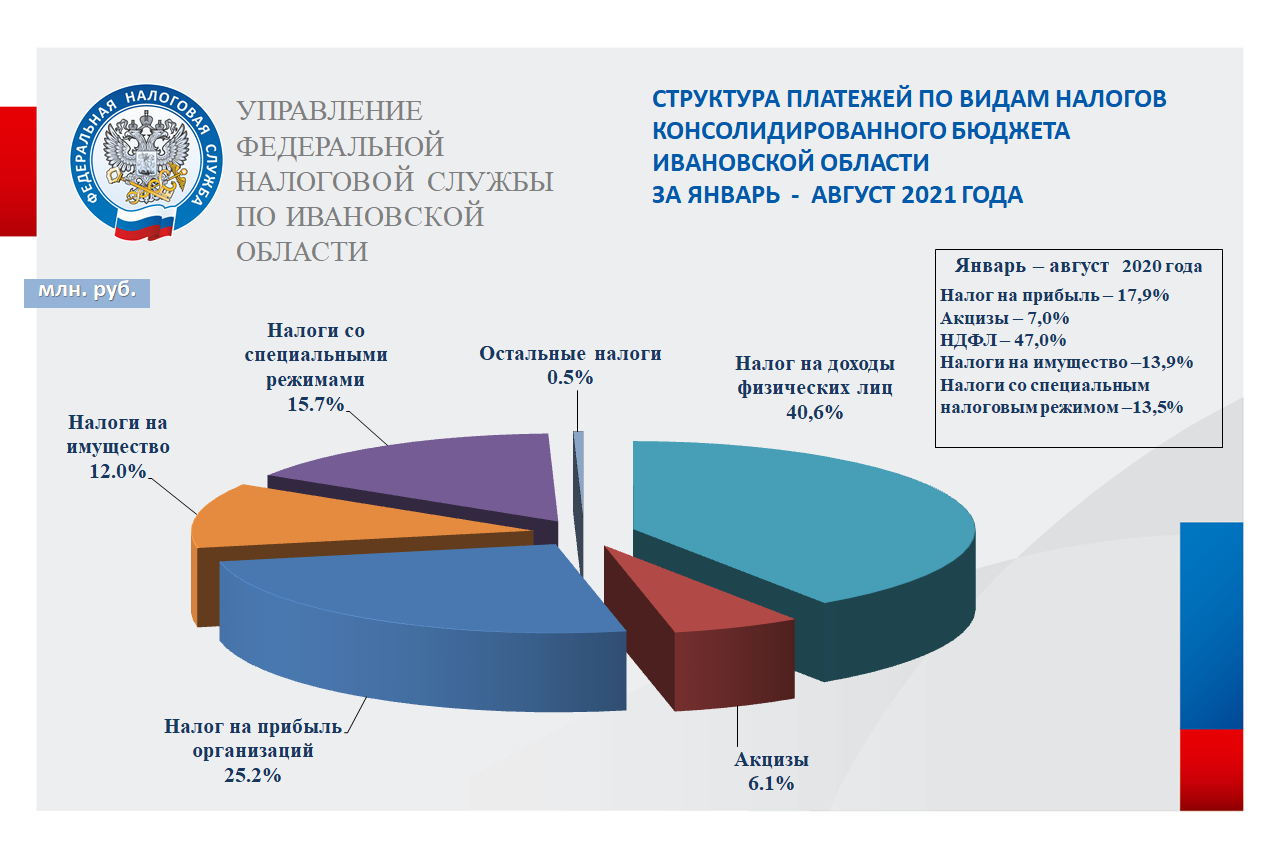 Показатели поступления администрируемых ФНС России доходовв областной бюджет в январе-августе 2021 года.                                                                                                                                                                                                                 млн. руб.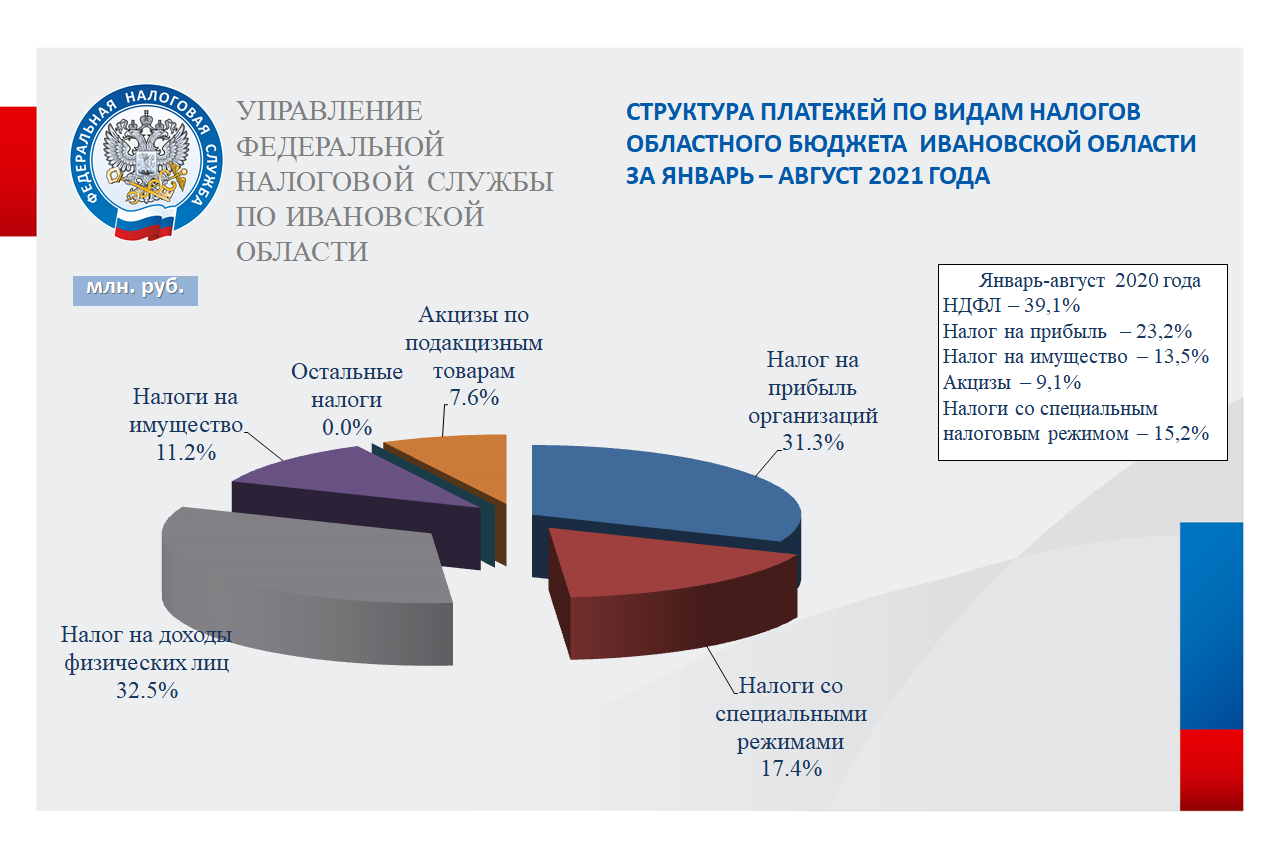 ПериодВсего поступило налогов и платежей, млн. руб.в том числе:в том числе:в том числе:в том числе:в том числе:в том числе:ПериодВсего поступило налогов и платежей, млн. руб.Налог на прибыль организацийАкцизы по подакцизным товарамНДФЛИмущественные налогиНалоги со специальными налоговыми режимамиОстальные налогиЯнварь-август 202115 930,74 988,21 204,25 183,31 782,82 771,21,0Январь-август 202012 206,52 826,31 104,94 770,51 653,21 850,70,9в % к 2020130,5176,5109,0108,7107,8149,7111,1